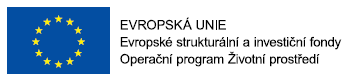 Smlouva pro činnosti v oblasti poskytování služeb v oblasti BOZP pro objekt Terezy Novákové 62a, Brno – investiční akce snížení energetické náročnostiTato Smlouva (dále jen „Smlouva“) byla uzavřena ve smyslu ustanovení § 1746 odst. 2 a násl. zákona č. 89/2012 Sb., občanský zákoník, ve znění pozdějších předpisů (dále jen „Občanský zákoník“)MEZI:ČR - Ministerstvo práce a sociálních věcí Sídlo: Na poříčním právu 1/376, 128 01 Praha 2Zastupuje: Mgr. Ladislav ŠimánekIČ: 00551023 DIČ: nejsme plátci DPH – organizační složka státu Bankovní spojení: ČNB Číslo účtu: 19-2229001/0710(dále jen „objednatel“) a Jiří Juráčekzapsán v živnostenském rejstříku MÚ Slavkov u Brna, č.j. ZU/15188-15/3108-2015/PITSídlo: Bezručova 941, 684 01 Slavkov u BrnaZastupuje: Jiří JuráčekIČ: 04215648DIČ: není plátce DPHBankovní spojení: Česká spořitelnaČíslo účtu: 4058309359/0800(dále jen „poskytovatel“)(dále společně jako „Smluvní strany“)Strany SE dohodly na následujícím:Předmět smlouvyPředmětem této smlouvy je obecná úprava právního rámce smluvních podmínek pro poskytování služeb v oblasti BOZP, a to zejména:provádění tematických kontrol z oblasti BOZP (dodržování požadavků legislativy) na stavbě objednatele na adrese Terezy Novákové 62a v Brně prováděných externím dodavatelem včetně dokumentace případných zjištěných závad a neshod;zpracování rizik uvedené stavby, průběžné provádění vstupních školení a instruktáží BOZP Zhotovitelů a jiných osob (v dikci zákona 309/2006 Sb.), podílejících se na realizaci stavby.realizace odborných úkolů v rozsahu a termínech dle požadavků Objednatele (např. vyšetřování úrazů, zpracování periodických reportů na týdenní bázi apod.).účast na kontrolních dnech dle požadavku Objednatele místě určeném Objednatelem;Poskytovatel je povinen chránit jemu známé zájmy Objednatele. Poskytovatel se zavazuje při vykonávání činnosti dle této smlouvy dodržovat obecně závazné právní předpisy k zajištění bezpečnosti a ochrany zdraví při práci, Poskytovatel je povinen postupovat v rámci své činnosti dle této smlouvy dle pokynů Objednatele. Poskytovatel je povinen upozornit Objednatele bez zbytečného odkladu na nevhodnost pokynů daných Poskytovateli Objednatelem.Objednatel se zavazuje poskytovat Poskytovateli k plnění předmětu této smlouvy veškerou potřebnou a Poskytovatelem vyžádanou součinnost, zejména Poskytovatele řádně a včas informovat o všech skutečnostech, které mohou mít vliv na činnost Poskytovatele podle této smlouvy. Objednatel je rovněž povinen poskytnout Poskytovateli veškeré podklady, nezbytné pro řádné plnění této smlouvy a vyžádané Poskytovatelem za podmínky, že žádné z těchto podkladů a informací nebudou použity v rozporu s ustanoveními o nakládání s důvěrnými informacemi, či obchodním tajemstvím uvedenými níže v této smlouvě.Poskytovatel výslovně prohlašuje a ujišťuje, že je oprávněn k poskytování služeb ve smyslu příslušných ustanovení zákona č. 455/1991 Sb. o živnostenském podnikání, v platném znění.Objednatel se zavazuje za řádně poskytnuté služby zaplatit Poskytovateli dohodnutou cenu, a to v souladu s platebními podmínkami definovanými v Článku  5.1. této smlouvy.Práva a povinnosti PoskytovatelePoskytovatel se zavazuje, že veškeré plnění ve smyslu této smlouvy poskytne Objednateli svým jménem a na svůj účet s potřebnou odbornou péčí při respektování oprávněných zájmů Objednatele.Poskytovatel se zavazuje zajistit personální disponibilní kapacitu k realizaci předmětu této smlouvy, a to v rozsahu jedné návštěvy týdně na objektu Terezy Novákové 62a, Brno v období realizace stavby (předpoklad červenec –listopad 2018). Návštěva bude provedena bez předchozího ohlášení, tzv. „namátková kontrola“ stavby. Poskytovatel oznámí Objednateli neprodleně ohrožení termínu stanoveného pro splnění sjednaných činností spolu s návrhem na opatření. V případě prodlení Poskytovatele s předáním služeb není tímto dotčen nárok Objednatele na smluvní pokutu a náhradu škody.Poskytovatel upozorní Objednatele na všechny okolnosti, které by mohly vést při jeho činnosti na pracovištích Objednatele k ohrožení života a zdraví pracovníků Objednatele nebo dalších osob.Poskytovatel upozorní Objednatele na všechny okolnosti, které by mohly při jeho činnosti na pracovištích Objednatele vést k ohrožení provozu nebo k ohrožení bezpečného stavu technických zařízení a objektů.Práva a povinnosti ObjednateleObjednatel je oprávněn v průběhu provádění služeb kontrolovat, zda Poskytovatel provádí služby dle jeho požadavků a v rozsahu dle smlouvy a Poskytovatel je povinen mu tuto kontrolu umožnit a poskytnout mu k ní veškerou součinnost.V případě, že Objednatel požádá Poskytovatele o rozšíření předmětu plnění sjednaného ve smlouvě, zavazuje se Poskytovatel uzavřít s Objednatelem dodatek smlouvy ohledně tohoto rozšířeného plnění při současném provedení tomu odpovídajících změn harmonogramu a rozpočtu, a to bez zbytečného odkladu po té, kdy se s Objednatelem dohodne na rozsahu rozšíření plnění.Objednatel se zavazuje poskytnout Poskytovateli podmínky potřebné pro úspěšnou realizaci služeb, především pak nezbytnou a účelnou součinnost při jeho provádění, včetně příslušných konzultací. Objednatel je povinen informovat Poskytovatele o všech jemu známých skutečnostech, které by mohly ovlivnit průběh služeb.Objednatel je povinen umožnit Poskytovateli přístup do všech prostor, v nichž se předpokládá činnost spojená se zhotovením služeb, tento přístup bude umožněn v době, dohodnuté mezi Objednatelem a Poskytovatelem.Objednatel je povinen zapůjčit Poskytovateli po dobu nezbytně nutnou vybrané části technické dokumentace, která bude přímo souviset s předmětem služeb, pokud jí bude mít k dispozici.Objednatel je povinen veškeré ústní a písemné informace předané Poskytovatelem považovat za důvěrné a určené pouze pro jeho vlastní potřebu. Objednatel je povinen dát Poskytovateli k dispozici přístupové kódy a hardwarové klíče, které jsou nutné k realizaci služeb, pokud je bude mít k dispozici.Termín a místo plněníTermín plnění je pět měsíců od 1. 7. 2018 do 30. 11. 2018.Místem plnění z hlediska provádění služeb je objekt MPSV na adrese Terezy Novákové 62a Brno. Cena služeb a platební podmínkyPro účely této smlouvy se stanovuje následující cena poskytovatele:		4500,- Kč bez DPH / týden, Poskytovatel není plátcem DPHPředpokládaný rozsah plnění je 1 návštěva týdně na výše uvedené adrese a dále telefonické / e-mailové konzultace s Objednatelem dle potřeby.Daňový doklad musí obsahovat náležitosti daňového dokladu stanovené právními předpisy ke dni uskutečnění zdanitelného plnění. Fakturace bude probíhat měsíčně, faktura bude vystavena vždy k poslednímu dni daného měsíce. Splatnost daňových dokladů je stanovena na 30 dní ode dne doručení daňového dokladu Objednateli. Cena za služby se považuje za zaplacenou dnem, kdy je odepsána z účtu Objednatele ve prospěch účtu Poskytovatele. Objednatel je oprávněn vrátit Poskytovateli ve lhůtě splatnosti daňový doklad obsahující chybné údaje anebo neobsahující náležitosti dle výše uvedeného zákona. Ve vráceném daňovém dokladu je povinen uvést důvody vrácení. Dnem vrácení daňového dokladu se přerušuje běh lhůty jeho splatnosti. Nová lhůta splatnosti běží ode dne doručení opraveného nebo doplněného daňového dokladu. Součinnost a vzájemná komunikace Smluvních stranSmluvní strany se zavazují vzájemně spolupracovat a poskytovat si veškeré informace nezbytné pro řádné a včasné plnění svých závazků.Smluvní strany jsou povinny informovat druhou Smluvní stranu o veškerých skutečnostech, které jsou nebo mohou být důležité pro řádné a včasné plnění této smlouvy.Smluvní strany jsou povinny plnit své závazky vyplývající z této smlouvy tak, aby nedocházelo k prodlení s plněním jednotlivých termínů a prodlení s plněním jednotlivých peněžních závazků.Veškerá komunikace mezi Smluvními stranami bude probíhat prostřednictvím osob uvedených v Článku 8.1 a 8.2 této smlouvy, popřípadě členů statutárních orgánů smluvních stran.Platnost a účinnost smlouvyTato smlouva se uzavírá na dobu určitou od 1. 7. 2018 do 30. 11. 2018 a nabývá platnosti a účinnosti dnem podpisu oprávněnými zástupci obou smluvních stran.Kterákoliv Smluvní strana může tuto smlouvu vypovědět písemnou výpovědí, a to i bez udání důvodu. Výpovědní lhůta činí 1 měsíc a počíná běžet prvním dnem měsíce následujícího po doručení výpovědi druhé Smluvní straně. Kontaktní osobyOsoby oprávněné jednat jménem Objednatele v záležitostech dle této smlouvy:Jméno Ing. Jan Cihlář, tel.: 778543816, email: jan.cihlar@mpsv.cz  ve věcech smluvních a technických; nebo jiné osoby, které Objednatel písemně oznámí Poskytovateli.Osoby oprávněné jednat jménem Poskytovatele v záležitostech dle této smlouvy:Jméno Jiří Juráček, tel.773 191 770, email: jirkajuracek@seznam.cz; ve věcech smluvních i technických;nebo jiné osoby, které Poskytovatel písemně oznámí Objednateli.Není-li v této smlouvě uvedeno jinak, komunikačním jazykem je český jazyk. V tomto jazyce jsou Smluvní strany povinny předkládat i veškeré dokumenty uvedené v této smlouvě.Závěrečná ujednáníOtázky touto smlouvou výslovně neupravené se řídí příslušnými ustanoveními Občanského zákoníku.Tato Smlouva se řídí českým právem.Smluvní strany mohou měnit nebo doplňovat text této smlouvy jen formou vzestupně číslovaných písemných dodatků podepsaných oprávněnými zástupci obou Smluvních stran. Smluvní strany v této souvislosti dále sjednávají, že jakákoliv změna nebo doplnění této smlouvy může být provedena pouze písemně s podpisem obou Smluvních stran na téže listině. Tato smlouva je sepsána ve 2 (slovy: dvou) stejnopisech s platností originálu, z toho každá Smluvní strana obdrží 1 (slovy: jeden) stejnopis.Smluvní strany výslovně prohlašují, že tuto smlouvu si před podpisem přečetly a že byla uzavřena po vzájemném projednání dle jejich pravé a svobodné vůle. To stvrzují vlastnoručními podpisy svých oprávněných zástupců na této smlouvě:V dne ______________V Praze dne ______________PoskytovatelObjednatel_________________________________Jméno: Jiří Juráček
Funkce: majitel_________________________________Jméno: Mgr. Ladislav Šimánek
Funkce: ředitel odboru 32